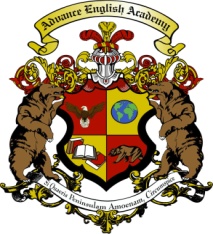 ADVANCE ENGLISH ACADEMYSICK LEAVE/REDUCED STUDY LOAD DUE TO MEDICAL REASONSDate:___________________________________________________________________Name:__________________________________________________________________Current US Address:_____________________________________________________________Current Phone Number:__________________________________________________________Please check one:□ Sick Leave: from _______________________ to _______________________.                                         MM/DD/YY		         MM/DD/YY□ Reduced Study Load: from _______________________ to _______________________.                                                           MM/DD/YY		                MM/DD/YYPlease include a letter or a note written and signed by a medical professional who is in charge of your medical care.The letter must include both a start date and an end date for your sick leave / reduced study load.Medical leave should not exceed 180 days in a year. DSO Approval:__________________________________________________________